Встреча с офицерами в музее села Прогресс28 января 2020 г.Ерёмина Т.В. МОБУ СОШ № 57 2 "В" и 8 "Б" классы МОБУ СОШ № 57 г. Сочи совместно с офицерами запаса П.М. Лещенко и Т.М. Мусакаевым посетили музей истории школы№ 57 и села Прогресс. Гости рассказали ребятам о знамени Победы и мужестве советского народа в годы Великой Отечественной войны.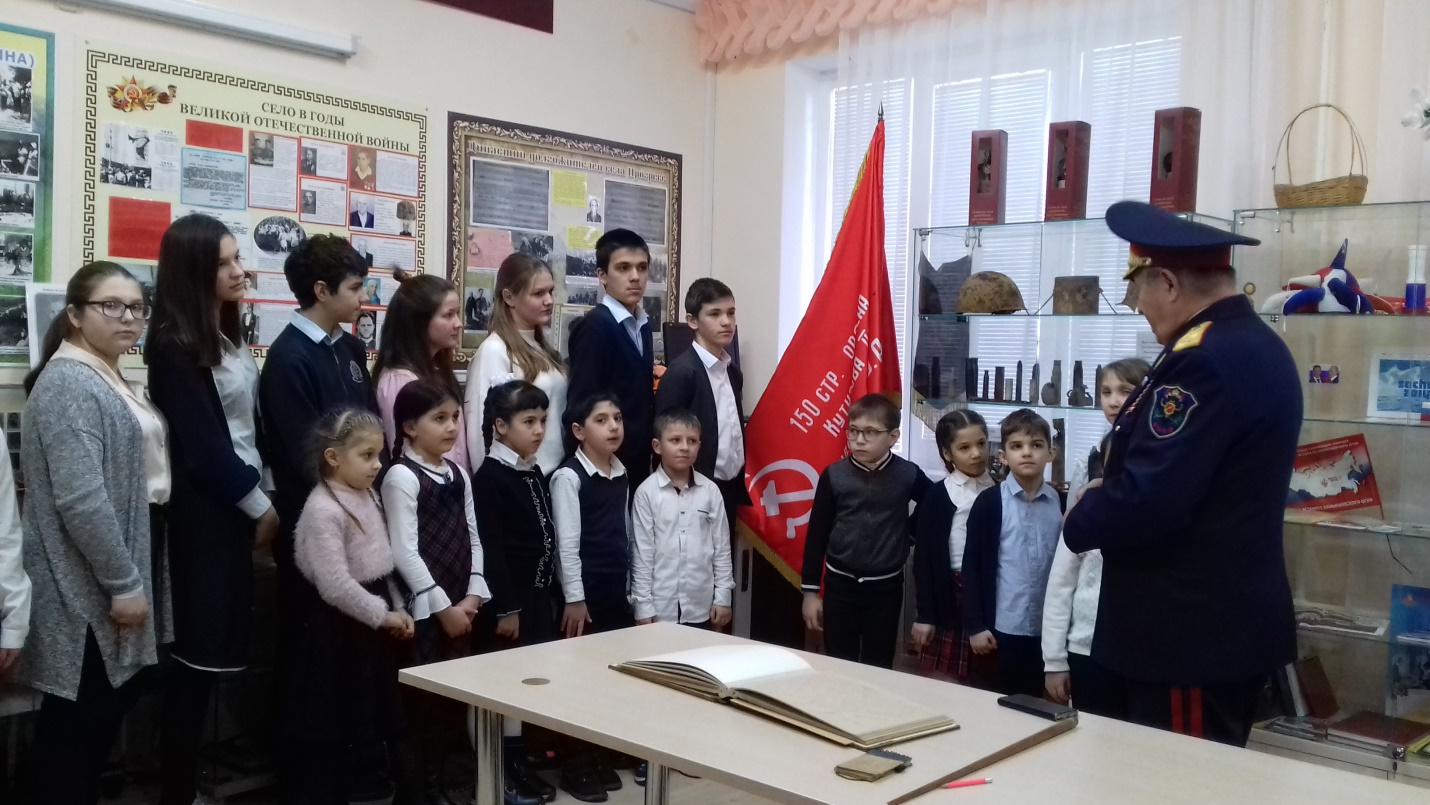 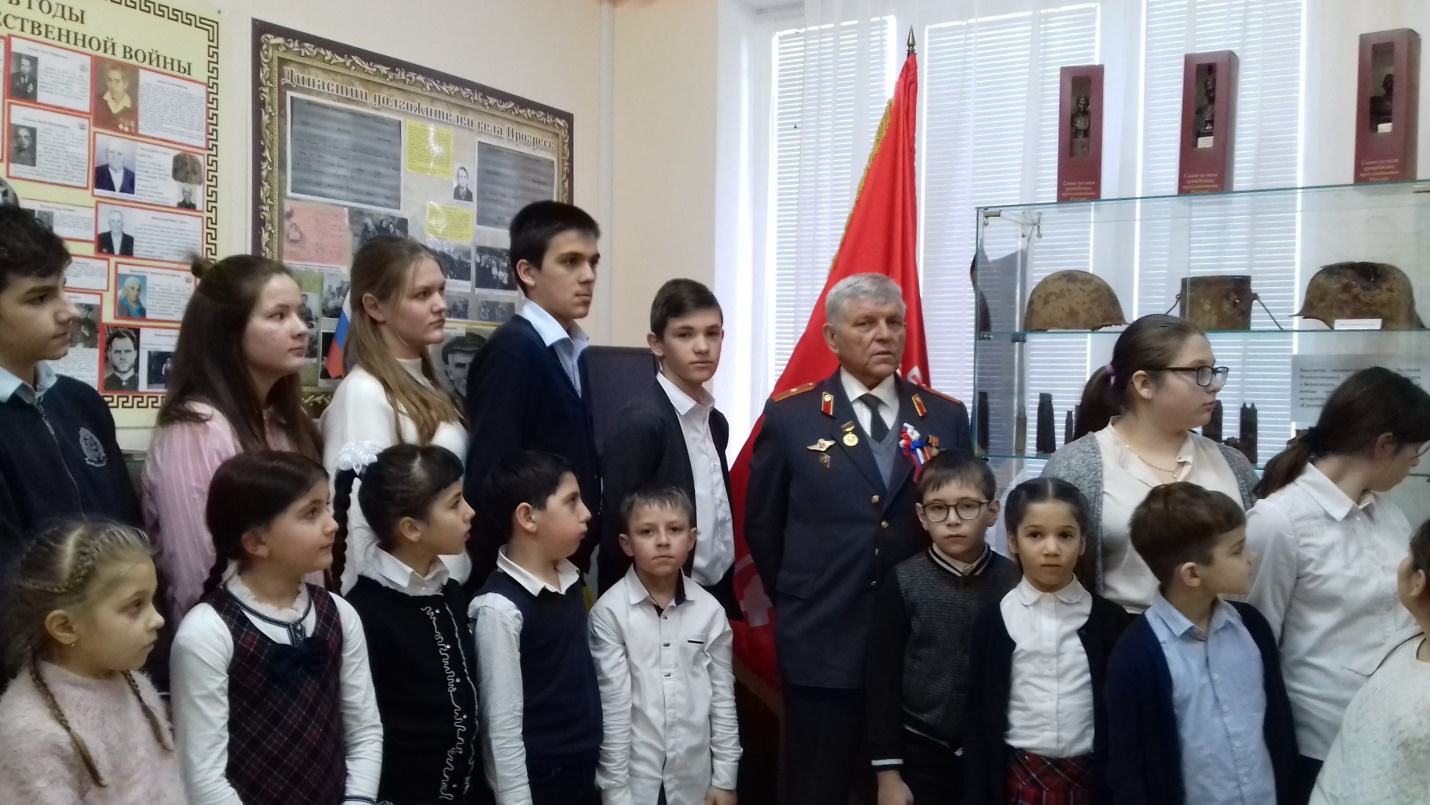 